05.02.2013О принятии новой редакции Устава Русской Православной Церкви Документ принят Архиерейским Собором Русской Православной Церкви 5 февраля 2013 года.***ОпределениеОсвященного Архиерейского Собора Русской Православной Церкви(2-5 февраля 2013 года)О принятии новой редакции Устава Русской Православной ЦерквиЗа межсоборный период в Межсоборном Присутствии были подготовлены предложения по уточнению полномочий Поместного и Архиерейского Собора Русской Православной Церкви, по определению правил избрания Патриарха Московского и всея Руси, а также по составу Поместного Собора. Кроме того Священный Синод принял ряд решений, требующих внесения изменений и дополнений в Устав Русской Православной Церкви. В частности, это решения об учреждении Среднеазиатского митрополичьего округа, о создании Высшего Церковного Совета, об образовании митрополий, об образовании епархиальных викариатств, о внесении изменений в составе Священного Синода.Освященный Архиерейский Собор, изучив предложения Межсоборного Присутствия и обсудив необходимые изменения и дополнения в Устав, на основании статьи 3 главы XVIII Устава постановляет:1. Принять исправленную и дополненную редакцию Устава Русской Православной Церкви.2. Утвердить Положение об избрании Патриарха Московского и всея Руси и Положение о составе Поместного Собора Русской Православной Церкви.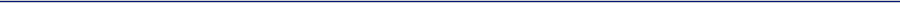 